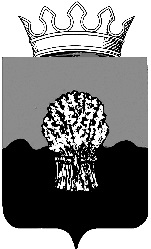 АДМИНИСТРАЦИЯСызранского района Самарской областиПостановление«_____»__________2016 г.	                                                 	          № _______О внесении  изменений в административный регламент по предоставлению муниципальной услуги «Предоставление во временное пользование документов из библиотечного фонда»В соответствии с Федеральными законами от 29.12.1994 № 78-ФЗ «О библиотечном деле», от 01.12.2014 № 419-ФЗ «О внесении изменений в отдельные законодательные акты Российской Федерации по вопросам социальной защиты инвалидов в связи с ратификацией Конвенции о правах инвалидов», руководствуясь Уставом муниципального района Сызранский Самарской области, принятым решением Собрания представителей Сызранского района от 03.07.2014 № 28, администрация Сызранского района ПОСТАНОВЛЯЕТ:Внести в административный регламент по предоставлению муниципальной услуги «Предоставление во временное пользование документов из библиотечного фонда», утвержденный постановлением администрации Сызранского района от 03.06.2015 г. № 758 (далее - Регламент) изменения, дополнив пунктом 2.11.1 следующего содержания:«2.11.1. Требования к обеспечению доступности муниципальной услуги для лиц с ограниченными возможностями здоровья.Входы в помещения для предоставления муниципальной услуги оборудуются расширенными проходами, позволяющими обеспечить беспрепятственный доступ инвалидов, включая инвалидов, использующих кресла-коляски. Центральный вход в помещение оборудуется информационной табличкой (вывеской), содержащей соответствующее наименование, график работы учреждения, предоставляющего услугу, с использованием укрупненного шрифта.При наличии заключения общественной организации инвалидов о технической невозможности обеспечения доступности помещений (здания) для инвалидов на специально подготовленного либо проинструктированного должностного лица, участвующего в предоставлении муниципальной услуги, административно-распорядительным актом возлагается обязанность по оказанию ситуационной помощи инвалидам всех категорий на время предоставления муниципальной услуги.В случаях, если существующие объекты невозможно полностью приспособить с учетом потребностей инвалидов, учреждение, предоставляющее муниципальную услугу, в пределах установленных полномочий, до их реконструкции или капитального ремонта принимает согласованные с одним из общественных объединений инвалидов, осуществляющих свою деятельность на территории муниципального района, меры для обеспечения доступа инвалидов к месту предоставления муниципальной услуги.Слепые, слабовидящие имеют право на библиотечное обслуживание и получение экземпляров документов в специальных доступных форматах на различных носителях информации».Официально опубликовать настоящее постановление в газете «Информационный вестник муниципального района Сызранский».Глава муниципального района Сызранский                      А.В. Дулин